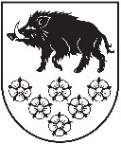 LATVIJAS REPUBLIKAKANDAVAS NOVADA DOMEDārza iela 6, Kandava, Kandavas novads, LV – 3120, Reģ. Nr.90000050886,Tālrunis 631 82028, fakss 631 82027, e-pasts: dome@kandava.lvDOMES SĒDES  PROTOKOLSKandavā2017.gada 25.maijā  					                                            Nr.5Sēde sasaukta  	         plkst.13.00Sēdi atklāj   		         plkst. 13.00Sēdi vada   		         A.Ķieģelis, domes priekšsēdētājs   Sēdi protokolē 	         A.Dundure, kancelejas vadītājaSēdē piedalās 	         G.Birkenšteins, S.Ezeriņa, R.Fabjančiks,  12 deputāti                         G.Indriksons, A.Ķieģelis,  I.Lasis, I.Ozols,                                             A.Petrevica, I.Priede, D.Rozenfelds, S.Tiltiņa,                                              S.ZvirgzdiņaSēdē nepiedalās	   V.V.Dreimanis (attaisnotu iemeslu dēļ)3 deputāti	    L.Gudakovska ( attaisnotu iemeslu dēļ)                                              N.Štoferts ( attaisnotu iemeslu dēļ)Sēdē piedalās pašvaldības administrācijas darbinieki, pieaicinātās personas:   E.Dude, domes izpilddirektors, S.Bērziņa, NĪ nodaļas vadītāja, D.Rudēvica, Finanšu nodaļas vadītāja, I.Rudēvica, Attīstības un plānošanas nodaļas projektu vadītāja, J.Mazitāns, Juridiskās un personāla nodaļas vadītājs, I.Ķevica, vecākā lietvede, D.Gudriķe, sabiedrisko attiecību speciāliste,  I.Leitarts, domes PA „Kandavas novada sociālais dienests” direktors,  Dz.Jansone, Matkules pagasta pārvaldes vadītāja, M.Jēce, Cēres pagasta pārvaldes vadītāja, D.Priede, Vānes pagasta pārvaldes vadītāja, R.Diduha, Zemītes pagasta pārvaldes vadītāja, J.Kālis, Zantes pagasta pārvaldes vadītājs, R.Zariņš, Kandavas novada Pašvaldības policijas priekšnieks, P.Krampītis, SIA “Kandavas komunālie pakalpojumi” valdes loceklis, J.Jefremovs, Kandavas novada būvvaldes vadītājs, I.Rassone, SIA “Atkritumu apsaimniekošanas sabiedrība “Piejūra”” valdes priekšsēdētāja, L.Trēde, laikraksta “Neatkarīgās Tukuma Ziņas” žurnālisteSēdes vadītājs A.Ķieģelis paziņo, ka domes sēdes darba kārtībā iekļauti 11  jautājumi un  4 papildjautājumi:1. (11.) Par  SIA “Kandavas namsaimnieks” maksātnespējas procesa virzību2. (12.) Par  domes delegācijas komandējumu uz ES mazo pašvaldību hartas pasākumu Kannus ( Somija)3. ( 13.) Pārskats par Kandavas novada domes un kancelejas darbu laika posmā no 2013.līdz 2017.gadam4.(14.) Par projekta “Slimību profilakses un veselības veicināšanas pasākumi Kandavas novadā” priekšfinansējumu Pamatojoties uz likuma “Par pašvaldībām” 31.pantu,  Dome, atklāti balsojot: PAR –   12 ( G.Birkenšteins,  S.Ezeriņa,   R.Fabjančiks, G.Indriksons, A.Ķieģelis, I.Lasis, I.Ozols, A.Petrevica, I.Priede, D.Rozenfelds, S.Tiltiņa, S.Zvirgzdiņa)PRET –   0, ATTURAS – 0 , NOLEMJ: Apstiprināt domes sēdes darba kārtību ar  15 jautājumiem.DARBA KĀRTĪBA1. Par atkritumu apsaimniekošanas jomā Kandavas novada pašvaldībā sniegto pakalpojumu nozīmīguma izvērtēšanu un atkritumu apsaimniekošanu Kandavas novadā2. Par pašvaldības  līdzfinansējuma piešķiršanu SIA “Kandavas komunālie pakalpojumi”  ēkas Lielā iela 38, Kandava, Kandavas novads fasādes apmetuma atjaunošanai un krāsošanai3.Par pašvaldības  līdzfinansējuma piešķiršanu SIA “Kandavas komunālie pakalpojumi”  ēkas Lielā iela 26, Kandava, Kandavas novads fasādes apmetuma atjaunošanai un krāsošanai4.Par pašvaldības līdzfinansējuma piešķiršanu I. Grantiņai ēkas Lielā iela 42, Kandava, Kandavas novads fasādes  apmetuma atjaunošanai un krāsošanai5. Par pašvaldības līdzfinansējuma piešķiršanu A.Granapskai dzīvokļa  Tirgus laukums 6-6, Kandava, Kandavas novads logu nomaiņai6.Par līdzfinansējuma piešķiršanu biedrībai “Abavas ielejas attīstības centrs” projekta “Dabas aizsardzības plāna ieviešana Abavas senlejā” īstenošanai7.Par iestāšanos parādnieka [..] vietā un parāda EUR 2888,39 atmaksu 8. Informācija par Kandavas novada Kultūras pārvaldes darbību laika posmā no 2010. – 2017.gadam9. Informācija par Kandavas novada domes PA “Kandavas novada sociālais dienests” darbību laika posmā no 2013. – 2017.gadam10. Par grozījumiem Kandavas novada domes sēdes 2015.gada 29.janvāra ( protokols Nr. 2  24.§) lēmumā “Par Kandavas pašvaldības ielu un ceļu sarakstu apstiprināšanu” 11. Par  SIA “Kandavas namsaimnieks” maksātnespējas procesa virzību 12. Par  domes delegācijas komandējumu uz ES mazo pašvaldību hartas pasākumu Kannus ( Somija)13. Pārskats par Kandavas novada domes un kancelejas darbu laika posmā no 2013.līdz 2017.gadam14.Par projekta “Slimību profilakses un veselības veicināšanas pasākumi Kandavas novadā” priekšfinansējumu15.Domes priekšsēdētāja A.Ķieģeļa un izpilddirektora E.Dudes pārskats par paveikto maija  mēnesī1.§Par atkritumu apsaimniekošanas jomā Kandavas novada pašvaldībā sniegto pakalpojumu nozīmīguma izvērtēšanu un atkritumu apsaimniekošanu Kandavas novadāZiņotājs: I.Rassone,  J.MazitānsPar jautājumu izsakās: I.Priede, A.Ķieģelis, R.Fabjančiks[1] Ministru Kabineta 2013.gada 26.februāra sēdē (protokols Nr.11, pieejams http://likumi.lv/doc.php?id=255121), kurā tika apstiprināts Atkritumu apsaimniekošanas valsts plāns 2013.-2020.gadam, noteikts, ka katra pašvaldība pati pieņem lēmumu par to, vai atkritumu apsaimniekošana tās teritorijā ir stratēģiski svarīga nozare.Saskaņā ar Valsts pārvaldes iekārtas likuma 88.panta pirmo daļu, kas bija spēkā laikā, kad tika apstiprināts Atkritumu apsaimniekošanas valsts plāns 2013.-2020.gadam, publiska persona komercdarbību varēja veikt:1) ja tirgus nav spējīgs nodrošināt sabiedrības interešu īstenošanu attiecīgajā jomā;2) nozarē, kurā pastāv dabiskais monopols, tādējādi nodrošinot sabiedrībai attiecīgā pakalpojuma pieejamību;3) stratēģiski svarīgā nozarē;4) jaunā nozarē;5) nozarē, kuras infrastruktūras attīstībai nepieciešami lieli kapitālieguldījumi;6) nozarē, kurā atbilstoši sabiedrības interesēm nepieciešams nodrošināt augstāku kvalitātes standartu.Ievērojot Valsts pārvaldes iekārtas likuma 88.panta vēsturisko un aktuālo redakciju, kā arī Ministru kabineta 2013.gada 26.februāra sēdes protokolā (protokola Nr.11 35.paragrāfs) noteikto, secināms, ka pašvaldība atbilstoši arī šobrīd spēkā esošajam Valsts pārvaldes iekārtas likuma 88.panta regulējumam, ir tiesīga pati pieņemt lēmumu, ar kuru nosaka, ka atkritumu apsaimniekošanas nozarē sniegtie pakalpojumi ir stratēģiski svarīgi pašvaldības administratīvās teritorijas attīstībai, vērtējot nozares, kurā pakalpojumi tiek sniegti, stratēģisko nozīmīgumu.Latvijas Republikas Valsts kontroles Piektā revīzijas departamenta 2012.gada 27.decembra revīzijas ziņojumā Nr.5.1-2-40/2011 sadaļā „Revīzijas konstatējumi, secinājumi un ieteikumi” 59.punktā noteikts, ka, lai konstatētu, vai normatīvajā aktā noteiktais ierobežojums ir attiecināms uz konkrēto komercdarbību, pašvaldībai ir jākonkretizē un jāaizpilda ģenerālklauzulas saturs, t.i., jāraksturo tie faktori, kas pierāda, ka konkrētā nozare, kurā darbojas kapitālsabiedrība, ir stratēģiski svarīga. Pašvaldībai stratēģiski svarīgas nozares būtu jādefinē politikas plānošanas dokumentos, lai tās rīcība atbilstu apstiprinātajām politikas pamatnostādnēm.Saskaņā ar likuma „Par pašvaldībām” 15.panta pirmo punktu viena no pašvaldības autonomajām funkcijām ir organizēt iedzīvotājiem komunālos pakalpojumus, tajā skaitā sadzīves atkritumu apsaimniekošanu. Saskaņā ar Atkritumu apsaimniekošanas likuma 8.panta pirmās daļas 1.punktu pašvaldības savā administratīvajā teritorijā atbilstoši pašvaldības saistošajiem noteikumiem par sadzīves atkritumu apsaimniekošanu, ievērojot atkritumu apsaimniekošanas valsts plānu un reģionālos plānus, organizē šādu atkritumu apsaimniekošanu:a) visi sadzīves atkritumi, tai skaitā sadzīvē radušies bīstamie atkritumi,b) to būvdarbu veikšanas procesā radušies ražošanas atkritumi, uz kuriem neattiecas normatīvie akti par būvniecībā radušos atkritumu un to pārvadājumu uzskaites kārtību.	Atkritumu apsaimniekošanas valsts plāna 2013.-2020.gadam 5.lapaspusē norādīts, ka Atkritumu apsaimniekošanas nozare ir viena no svarīgākajām nozarēm valstī un atkritumu apsaimniekošanas sistēma viens no būtiskākajiem virzieniem ES un Latvijas likumdošanā vides aizsardzības un resursu labas pārvaldības un apsaimniekošanas jomā.2001.gada 2.janvārī Latvijas Republikas Uzņēmumu reģistrā reģistrēta SIA “Atkritumu apsaimniekošanas sabiedrība ”PIEJŪRA””, reģistrācijas Nr.40003525848, kuras galvenie darbības veidi noteikti atkritumu apstrāde un izvietošana (izņemot bīstamos atkritumus) un atkritumu savākšana. Saskaņā ar līguma par SIA “Atkritumu apsaimniekošanas sabiedrība ”PIEJŪRA”” dibināšanu tās dibinātāji (Jūrmalas pilsētas dome, Talsu pilsētas dome, Talsu rajona padome, Tukuma pilsētas dome un SIA “AG inter”) minētā līguma 1.3.punkta noteikuši, ka sabiedrības darbības mērķi ir nodrošināt atkritumu savākšanu, transportēšanu, šķirošanu, apstrādi, pārstrādi un izvietošanu (apsaimniekošanu) atbilstoši ekoloģiskajām prasībām, galvenokārt, pašfinansējot savu darbību, izmantojot un apgūstot iespējas uzlabot ekoloģisko situāciju un paplašināt darbības lauku, ieviešot jaunas atkritumu apsaimniekošanas tehnoloģijas. Dalībnieku sadarbības gala mērķis ir izveidot finansiāli dzīvotspējīgu  ilgtermiņa risinājumu atkritumu apsaimniekošanas problēmām reģionā (Jūrmalas pilsētā, Talsu un Tukuma rajonos).Šobrīd SIA “Atkritumu apsaimniekošanas sabiedrība ”PIEJŪRA”” dalībnieces ir deviņas pašvaldības – Dundagas novada, Engures novada, Jaunpils novada, Jūrmalas pilsētas, Kandava novada, Mērsraga novada, Rojas novada, Talsu novada un Tukuma novada pašvaldības.Kā izriet no SIA “Atkritumu apsaimniekošanas sabiedrība ”PIEJŪRA”” sniegtās informācijas, tad turpmāko 7 gadu laikā sadzīves atkritumu apsaimniekošanas sistēmas attīstībā, nodrošinot tās atbilstību ES izvirzīto mērķu prasībām, ir nepieciešams ieguldīt aptuveni EUR 8.7 milj. (t.sk.1.82 milj. EUR sadzīves atkritumu pakalpojumu ieviešanai), ko šī sabiedrība ir gatava darīt no saviem resursiem, kā arī piesaistot ES fondu finansējumu. Uz iespēju piesaistīt ES fonu finansējumu norāda gan Latvijas Nacionālās attīstības plānā 2014.-2020.gadam, gan Atkritumu apsaimniekošanas valsts plānā 2013.-2020.gadam norādītais, ka konkrētajai nozarei būs pieejams publiskais finansējums. Tāpat šobrīd jau spēkā stājušies un izsludināti vairāki Ministru kabineta noteikumi, kas paredz iespēju saņemt ES Kohēzijas fondu finansējumu tādām aktivitātēm kā atkritumu dalītās vākšanas veicināšana un pārstrāde.Savukārt Atkritumu apsaimniekošanas valsts plānā 2013.-2020.gadam ir norādīts uz būtisku pašvaldību lomu valstij saistošo no ES tiesību aktiem izrietošo mērķu sasniegšanā. No minētā izriet, ka tieši pašvaldību uzdevums ir nodrošināt atkritumu apsaimniekošanas sistēmas darbības efektivitāti laika posmā līdz 2020.gadam un tās efektivitātes nodrošināšanai šajā jomā ir veicamas ievērojamas investīcijas.	Vienlaikus, nosakot, ka atkritumu apsaimniekošanas nozarē sniegtie pakalpojumi ir atzīstami par stratēģiski svarīgiem pašvaldības administratīvās teritorijas attīstībai, pašvaldība nākotnē saglabā tiesības organizēt sadzīves atkritumu apsaimniekošanu normatīvajos aktos noteiktajā formā – slēdzot līgumu Publisko iepirkumu likuma 4.panta trešās daļas kārtībā, piemērojot publiskā iepirkuma vai publiskās un privātās partnerības procedūru sadzīves atkritumu apsaimniekotāja izvēlei. No minētā izriet, ka atkritumu apsaimniekošanas nozarē sniegto pakalpojumu definēšana par stratēģiski svarīgiem pašvaldības administratīvās teritorijas attīstībai pati par sevi nerada šķēršļus konkurences veicināšanai šajā nozarē. [2] Lai nodrošinātu likumā „Par pašvaldībām” 15.panta pirmās daļas 1.punktā minēto pašvaldības autonomu funkciju attiecībā uz sadzīves atkritumu apsaimniekošanas organizēšanu, atbilstoši Atkritumu apsaimniekošanas likuma 18.panta pirmajai daļai pašvaldībām jāizvēlas komersants, kurš veiks sadzīves atkritumu savākšanu, pārvadāšanu, pārkraušanu un uzglabāšanu attiecīgajā sadzīves atkritumu apsaimniekošanas zonā, publisko iepirkumu vai publisko un privāto partnerību regulējošos normatīvajos aktos noteiktajā kārtībā. 2018.gada 27.martā beidzas 2013.gada 27. martā noslēgtais līgums par sadzīves atkritumu apsaimniekošanu Kandavas novada pašvaldības administratīvajā teritorijā darbības termiņš, kurš noslēgts ar SIA “EcoBaltia vide”, reģistrācijas Nr.40003309841.Kandavas novada pašvaldībā saņemta SIA “Atkritumu apsaimniekošanas sabiedrība ”PIEJŪRA”” 2017.gada 26.aprīļa vēstule Nr.17/1-7/74/1-5, kurā tā izteikusi piedāvājumu noslēgt līgumu par sadzīves atkritumu apsaimniekošanu Kandavas novada administratīvajā teritorijā un apliecinājusi gatavību savā darbībā ievērot normatīvo aktu, izsniegto atļauju un pašvaldības prasības attiecībā uz sadzīves atkritumu apsaimniekošanu.Pašvaldības ieskatā, ņemot vērā šā lēmuma 1.sadaļā veikto izvērtējumu attiecībā uz atkritumu apsaimniekošanas nozarē sniegto pakalpojumu definēšanu par stratēģiski svarīgiem pašvaldības administratīvās teritorijas attīstībai, kā rezultātā atzīstams, ka pašvaldības veiktā komercdarbības sadzīves atkritumu apsaimniekošanas jomā atbilst Valsts pārvaldes iekārtas likuma 88.panta pirmās daļas 2.punktam, kā arī ievērojot sadzīves atkritumu apsaimniekošanas nozarē konstatētās problēmas, un nolūkā veicināt stabilu un ilgtspējīgu attīstību atkritumu apsaimniekošanas jomā Kandavas  novada pašvaldības administratīvajā teritorijā, būtu noslēdzams līgums ar SIA “Atkritumu apsaimniekošanas sabiedrība ”PIEJŪRA””. Lēmums tiek pamatots ar šādiem apsvērumiem:Atkritumu apsaimniekošanas likuma 18.panta pirmā daļa noteic, ka pašvaldība publisko iepirkumu vai publisko un privāto partnerību regulējošos normatīvajos aktos noteiktajā kārtībā izvēlas atkritumu apsaimniekotāju, kurš veiks sadzīves atkritumu un mājsaimniecībās radīto būvniecības atkritumu savākšanu, pārvadāšanu, pārkraušanu, šķirošanu un uzglabāšanu attiecīgajā sadzīves atkritumu apsaimniekošanas zonā. Šī panta septītā daļa noteic, ka šā panta sestajā daļā minēto līgumu pašvaldība un atkritumu apsaimniekotājs slēdz uz laiku, kas nav īsāks par trim gadiem un nav ilgāks par septiņiem gadiem.Publisko iepirkumu likuma 4.panta trešā daļa paredz, ka Publisko iepirkumu likumu nepiemēro tādas personas veiktajiem būvdarbiem, piegādēm vai sniegtajiem pakalpojumiem, kura atbilst visām šādām pazīmēm:a) tā atrodas tādā vairāku pasūtītāju kopīgā kontrolē, kas izpaužas kā tiesības ietekmēt kontrolētās personas darbības stratēģiskos mērķus un lēmumus;b) vairāk nekā 80 procentus no tās darbībām veido konkrētu uzdevumu izpilde kopīgi kontrolējošo pasūtītāju vai citu minēto pasūtītāju kontrolēto personu interesēs;c) tajā nav tiešas privātā kapitāla līdzdalības, izņemot tādu privātā kapitāla līdzdalības veidu, kas atbilstoši komerctiesības regulējošiem normatīvajiem aktiem un Līgumam par Eiropas Savienības darbību neietver tiesības ietekmēt un kontrolēt tās lēmumus un kam nav izšķirošas ietekmes uz to.Administratīvā apgabaltiesa 2015.gada 19.jūnija spriedumā lietā Nr.A420612510, kas stājās spēkā 2015.gada 21.jūlijā, ir atzinusi, ka pašvaldībām, kas ir kapitālsabiedrības kapitāla daļu īpašnieces, ir tiesisks pamats slēgt līgumu bez iepirkuma procedūras piemērošanas. Tāpat minētajā spriedumā tiesa atzinusi, ka Publisko iepirkumu likuma sistēmisks tulkojums apliecina, ka pašvaldībai nevar uzlikt pienākumu obligāti rīkot publisko iepirkumu. Likums neparedz nevienu gadījumu, kurā personai būtu subjektīvās tiesības prasīt iepirkuma procedūras izsludināšanu, ja pašvaldība šādu procedūru nav izsludinājusi.Attiecībā uz šī izņēmuma piemērošanas iespēju konkrētajā situācijā jāņem vērā, ka:SIA “Atkritumu apsaimniekošanas sabiedrība ”PIEJŪRA”” dalībnieces ir deviņas pašvaldības.  Kandavas novada pašvaldībai pieder 65 (sešdesmit piecas) SIA “Atkritumu apsaimniekošanas sabiedrība ”PIEJŪRA”” kapitāla daļas. SIA “Atkritumu apsaimniekošanas sabiedrība ”PIEJŪRA”” galvenie darbības veidi noteikti atkritumu apstrāde un izvietošana (izņemot bīstamos atkritumus) un atkritumu savākšana, turklāt, kā izriet no sabiedrības dibināšanas līguma, tās darbības mērķis ir nodrošināt atkritumu savākšanu, transportēšanu, šķirošanu, apstrādi, pārstrādi un izvietošanu (apsaimniekošanu) atbilstoši ekoloģiskajām prasībām, galvenokārt, pašfinansējot savu darbību, izmantojot un apgūstot iespējas uzlabot ekoloģisko situāciju un paplašināt darbības lauku, ieviešot jaunas atkritumu apsaimniekošanas tehnoloģijas. SIA “Atkritumu apsaimniekošanas sabiedrība ”PIEJŪRA”” ir apliecinājusi savu gatavību paplašināt savu līdzšinējo darbību, sniedzot pašvaldībai atkritumu apsaimniekošanas pakalpojumus (sadzīves atkritumu savākšana (tajā skaitā nešķirotu sadzīves atkritumu vākšana, atkritumu dalītā vākšana, šķirošana un), uzglabāšana, pārkraušana un pārvadāšana) atbilstoši SIA “Atkritumu apsaimniekošanas sabiedrība ”PIEJŪRA”” darbības mērķiem, kā arī atkritumu apsaimniekošanas un vides aizsardzības jomu regulējošo normatīvo aktu prasībām un saskaņā ar apstiprinātajiem plānošanas dokumentiem;Kā to apliecina SIA “Atkritumu apsaimniekošanas sabiedrība ”PIEJŪRA”” savā 2017.gada 26.aprīļa vēstule Nr.17/1-7/74/1-5, SIA “Atkritumu apsaimniekošanas sabiedrība ”PIEJŪRA”” 98% (uz 2016.gada 31.decembri) no ieņēmumiem gūst no sadzīves atkritumu apsaimniekošanas pakalpojumu sniegšanas tajās pašvaldībās, kas ir tās dalībnieces. Ar sadzīves atkritumu savākšanas pakalpojuma sniegšanas uzsākšanu norādītā proporcija būtiski nemainīsies, jo ir paredzēts, ka šie pakalpojumi tiks sniegti tikai tām pašvaldībām, kas ir SIA “Atkritumu apsaimniekošanas sabiedrība ”PIEJŪRA”” dalībnieces;Visas SIA “Atkritumu apsaimniekošanas sabiedrība ”PIEJŪRA”” kapitāla daļas pieder pašvaldībām, kas to kontrolē. Visas pašvaldības, kurām pieder SIA “Atkritumu apsaimniekošanas sabiedrība ”PIEJŪRA”” kapitāla daļas, piedalās sabiedrības pārvaldē kā sabiedrības kapitāla daļu īpašnieki un saskaņā ar Komerclikuma un Publiskas personas kapitāla daļu un kapitālsabiedrību pārvaldības likuma noteikumiem ir tiesīgas pieņemt jebkuru lēmumu, kas atteicas uz sabiedrības darbību, tādējādi tās kopīgi pilnībā kontrolē SIA “Atkritumu apsaimniekošanas sabiedrība ”PIEJŪRA””. Tāpat sabiedrībā nav privātā kapitāla līdzdalības. SIA “Atkritumu apsaimniekošanas sabiedrība ”PIEJŪRA”” dalībnieces, tajā skaitā  Kandavas novada pašvaldība, saskaņā ar Publiskas personas kapitāla daļu un kapitālsabiedrību pārvaldības likuma 57.pantu, ir apstiprinājušas SIA “Atkritumu apsaimniekošanas sabiedrība ”PIEJŪRA”” vidēja termiņa darbības stratēģiju 2016.-2020.gadam, no kuras faktiski izriet, ka sabiedrības dalībnieces ir apstiprinājušas sadzīves atkritumu savākšanas pakalpojuma ieviešanu.SIA “Atkritumu apsaimniekošanas sabiedrība ”PIEJŪRA”” savā 2017.gada 26.aprīļa vēstule Nr.17/1-7/74/1-5 ir apliecinājusi gatavību turpmāko septiņu gadu laikā attīstīt atkritumu apsaimniekošanas sistēmu atbilstoši normatīvo aktu un Atkritumu apsaimniekošanas valsts plāna 2013.-2020.gadam prasībām. Tādējādi sadarbības rezultātā pašvaldībai bez ievērojamu papildus finanšu resursu tērēšanas būs iespējams nodrošināt Atkritumu apsaimniekošanas likumā noteikto pašvaldības uzdevumu izpildi, turklāt tiešā veidā piedaloties kapitālsabiedrības pārvaldē, kas dod ievērojamas priekšrocības pakalpojuma kvalitātes nodrošināšanā, salīdzinot ar situāciju, kad tiek rīkota iepirkuma procedūra. Uz būtiskiem iepirkuma procedūras rezultātā noslēgtā līguma izpildes kvalitātes trūkumiem regulāri ir norādījuši gan Kandavas novada pašvaldības atkritumu radītāji un daudzdzīvokļu māju apsaimniekotāji, gan arī pārējo Piejūras sadzīves atkritumu apsaimniekošanas reģiona pašvaldību pārstāvji un atkritumu radītāji. Problēmas saistībā ar  SIA „Eco Baltia VIDE” līdzšinējā pakalpojumu sniedzēja nodrošināto pakalpojumu kvalitāti ir vairākkārt apspriestas                                                                                     Kandavas novada pašvaldības darbinieku un deputātu vidū, kā arī SIA “Atkritumu apsaimniekošanas sabiedrība ”PIEJŪRA”” dalībnieku sapulcēs, atzīstot, ka tieši pakalpojuma sniegšanas tiesību nodošana savā īpašumā esošajai kapitālsabiedrībai šajā reģionā ir optimālākais risinājums konstatēto problēmu novēršanai un nākotnē noteikto vides aizsardzības mērķu sadzīves atkritumu apsaimniekošanas jomā sasniegšanai.SIA “Atkritumu apsaimniekošanas sabiedrība ”PIEJŪRA”” savā 2017.gada 26.aprīļa vēstule Nr.17/1-7/74/1-5 norādījusi detalizētu sadzīves atkritumu apsaimniekošanas maksas aprēķinu. Līdz ar to maksa par sadzīves atkritumu apsaimniekošanu nosakāma šādā apmērā un to veido:Attiecībā uz maksu par sadzīves atkritumu apsaimniekošanu jāņem vērā, ka gadījumā, ja līguma darbības laikā netiks palielinātas ar pakalpojumu sniegšanu saistīto nodokļu likmes, piemēram, dabas resursu nodoklis vai būtiski nepieaugs degvielas izmaksas SIA “Atkritumu apsaimniekošanas sabiedrība ”PIEJŪRA”” neplāno maksas par sadzīves atkritumu apsaimniekošanu palielināšanas nepieciešamību, tādā veidā nodrošinot pamatotu balansu starp pakalpojuma kvalitāti (t.sk. pieejamību) un maksas par pakalpojumu sniegšanas apmēru. Vienlaicīgi jāatzīmē, ka lēmumu par maksas par sadzīves atkritumu apsaimniekošanu saskaņā ar Atkritumu apsaimniekošanas likuma 39.pantu pieņem tieši pašvaldība, kas nozīmē, ka pat gadījumā, ja SIA “Atkritumu apsaimniekošanas sabiedrība ”PIEJŪRA”” vēlēsies piemērot palielinātu maksu par tās pakalpojumiem, to būs iespējams īstenot tikai pamatojoties uz pašvaldības domes lēmumu.Papildus pašvaldība ņem vērā apstākli, ka pašvaldība pretstatā par līdzšinējā sadzīves atkritumu savākšanas pakalpojuma sniedzējam nav saņēmusi pamatotas sūdzības par SIA “Atkritumu apsaimniekošanas sabiedrība ”PIEJŪRA”” darbību, tāpat arī pašvaldības rīcībā nav ziņu par to, ka Valsts vides dienests būtu izteicis aizrādījumus vai piemērojusi cita veida sankcijas SIA “Atkritumu apsaimniekošanas sabiedrība ”PIEJŪRA”” par tās darbību.No iepriekš aprakstītā izriet, ka, piešķirot sadzīves atkritumu apsaimniekošanas pakalpojumu sniegšanas tiesības SIA “Atkritumu apsaimniekošanas sabiedrība ”PIEJŪRA””, pašvaldība visefektīvāk var nodrošināt tās autonomās funkcijas izpildi, tādēļ pašvaldība neuzskata par lietderīgu piemērot iepirkuma vai publiskās un privātās partnerības procedūru sadzīves atkritumu apsaimniekotāja izvēlei.Pamatojoties uz likuma „Par pašvaldībām” 15.panta pirmās daļas 1.punktu, Atkritumu apsaimniekošanas likuma 8.panta pirmās daļas 1. punktu, 18.pantu, 39.pantu, Valsts pārvaldes iekārtas likuma 88.panta pirmās daļas 2.punktu, Publisko iepirkumu likuma 4.panta trešo daļu, Ministru kabineta 26.02.2013. sēdes protokolu (protokola Nr.11, 35.paragrāfs), SIA “Atkritumu apsaimniekošanas sabiedrība ”PIEJŪRA””  2017.gada 26.aprīļa vēstule Nr.17/1-7/74/1-5vēstuli, Dome, atklāti balsojot: PAR –   12 ( G.Birkenšteins, S.Ezeriņa,   R.Fabjančiks,  G.Indriksons, A.Ķieģelis, I.Lasis, I.Ozols, A.Petrevica, I.Priede, D.Rozenfelds,  S.Tiltiņa, S.Zvirgzdiņa)PRET –  0 , ATTURAS –  0, NOLEMJ: 1. Noteikt, ka atkritumu apsaimniekošanas nozarē sniegtie pakalpojumi (tajā skaitā sadzīves atkritumu savākšana) ir stratēģiski svarīgi Kandavas novada pašvaldības administratīvās teritorijas attīstībai.2.Noslēgt līgumu ar SIA “Atkritumu apsaimniekošanas sabiedrība ”PIEJŪRA””, reģistrācijas Nr.40003525848, par sadzīves atkritumu apsaimniekošanu Kandavas novada administratīvajā teritorijā lēmuma atbilstoši pielikumā esošajam līguma projektam, nosakot līguma spēkā stāšanās brīdi – 2018.gada 28. martu un darbības termiņu – septiņi gadi no spēkā stāšanās brīža.3.Apstiprināt SIA “Atkritumu apsaimniekošanas sabiedrība ”PIEJŪRA””, reģistrācijas Nr.40003525848, iesniegto sadzīves atkritumu apsaimniekošanas maksas aprēķinu un noteikt maksu par sadzīves atkritumu apsaimniekošanu Kandavas novada administratīvajā teritorijā, sākot ar 2018.gada 28.martu līdz 2018.gada 31.decembrim, 11,72 EUR / m³ atkritumu (bez PVN).4.Noteikt SIA “Atkritumu apsaimniekošanas sabiedrība ”PIEJŪRA””, reģistrācijas Nr.40003525848, pienākumu pirms atkritumu apsaimniekošanas pakalpojumu sniegšanas Kandavas novada administratīvajā teritorijā uzsākšanas, saskaņot ar  Kandavas novada pašvaldību līguma, kas tiks slēgts starp SIA “Atkritumu apsaimniekošanas sabiedrība ”PIEJŪRA””, reģistrācijas Nr.40003525848, un atkritumu radītājiem, projektu.5.Kontroli pār šī lēmuma izpildi veikt Kandavas novada domes izpilddirektoram.2.§Par pašvaldības līdzfinansējuma piešķiršanu SIA “Kandavas komunālie pakalpojumi”  Lielā iela 38, Kandava, Kandavas novads fasādes apmetuma atjaunošanai un krāsošanaiZiņo: J.JefremovsPar jautājumu izsakās: D.RozenfeldsKandavas novada domē 2017.gada 15.maijā (reģ.Nr.3-12-1/103) reģistrēts SIA “Kandavas komunālie pakalpojumiem” ( reģ. Nr. LV41203006844, ēkas apsaimniekotājs) iesniegums ar lūgumu piešķirt līdzfinansējumu fasādes apmetuma atjaunošanai un fasādes krāsošanai Kandavas vecpilsētā Lielā ielā 38, Kandavā, Kandavas novadā. Iesniegumam š.g. 18.maijam tika pievienota darbu izmaksas tāme.Tiek plānots veikt fasādes apmetuma atjaunošanu un fasādes krāsošanu 102,9 m² platībā. Kopējās izmaksas  EUR 3401,55 ( trīs tūkstoši četri simti viens eiro un 55 centi). Līdzfinansējuma apmērs EUR 645,70 ( seši simti četrdesmit pieci eiro un 70 centi), ( tajā skaitā EUR 337,00 ( trīs simti trīsdesmit septiņi eiro un 00 centi)  par apdares materiāliem un krāsām un EUR 308,70 (trīs simti astoņi eiro un 70 centi)  sagatavošanas darbiem).	Saskaņā ar Kandavas novada domes 2011.gada 30.jūnija (protokols Nr.6 2.§) saistošo noteikumu Nr.10 „Par pašvaldības palīdzību vēsturisku būvgaldniecības izstrādājumu atjaunošanai vai restaurācijai, balkonu atjaunošanai vai restaurācijai, ēku fasāžu krāsojuma atjaunošanai un jumta seguma nomaiņai valsts nozīmes pilsētbūvniecības pieminekļa „Kandavas pilsētas vēsturiskais centrs” teritorijā esošajām ēkām, kā arī Latvijas Valsts aizsargājamo kultūras pieminekļu sarakstā ietvertajām ēkām Kandavas novadā” ( turpmāk – Saistošie noteikumi) 20.3. apakšpunktu, ka Kandavas novada dome budžetā paredzēto līdzekļu apjomā līdzfinansē fasāžu krāsojuma atjaunošanu,Dome, atklāti balsojot: PAR –  12  ( G.Birkenšteins, S.Ezeriņa,   R.Fabjančiks, G.Indriksons, A.Ķieģelis, I.Lasis, I.Ozols, A.Petrevica, I.Priede, D.Rozenfelds, S.Tiltiņa, S.Zvirgzdiņa)PRET –  0 , ATTURAS –  0, NOLEMJ: 1.Piešķirt SIA “Kandavas komunālie pakalpojumiem” ( reģ. Nr. LV41203006844, ēkas apsaimniekotājs) ēkas Lielā ielā 38, Kandavā, Kandavas novadā  fasādes apmetuma atjaunošanai un krāsošanai līdzfinansējumu saskaņā ar Saistošajos noteikumos atbalstāmās procentuālās daļas no iesniegto attaisnojuma dokumentu summas apmērā, bet ne vairāk kā  EUR 645,70 ( seši simti četrdesmit pieci eiro un 70 centi), ( tajā skaitā EUR 337,00   par apdares materiāliem un krāsām un EUR 308,70 par  sagatavošanas darbiem).2.Darbi jāveic un atbilstošā dokumentācija sakarā ar darbu pabeigšanu jāiesniedz Kandavas novada būvvaldē līdz 2017.gada 31.oktobrim.3.§Par pašvaldības līdzfinansējuma piešķiršanu SIA “Kandavas komunālie pakalpojumi”  Lielā iela 26, Kandava, Kandavas novads fasādes apmetuma atjaunošanai un krāsošanaiZiņo: J.JefremovsKandavas novada domē 2017.gada 15.maijā (reģ.Nr.3-12-1/102) reģistrēts SIA “Kandavas komunālie pakalpojumiem” ( reģ. Nr. LV41203006844, ēkas apsaimniekotājs) iesniegums ar lūgumu piešķirt līdzfinansējumu fasādes apmetuma atjaunošanai un fasādes krāsošanai Kandavas vecpilsētā Lielā ielā 26, Kandavā, Kandavas novadā. Iesniegumam pievienota darbu izmaksas tāmes kopijas.Tiek plānots veikt fasādes apmetuma atjaunošanu un fasādes krāsošanu 138,5 m² platībā. Kopējās izmaksas  EUR 8742,89 ( astoņi tūkstoši septiņi simti četrdesmit divi eiro un 89 centi). Līdzfinansējuma apmērs EUR 1618,30 (viens tūkstotis seši simti astoņpadsmit eiro un 30 centi), ( tajā skaitā EUR 1202,80 ( viens tūkstotis divi simti divi eiro un 80 centi)  par apdares materiāliem un krāsām un EUR 415,50 (četri simti piecpadsmit eiro un 50 centi)  sagatavošanas darbiem).	Saskaņā ar Kandavas novada domes 2011.gada 30.jūnija (protokols Nr.6 2.§) saistošo noteikumu Nr.10 „Par pašvaldības palīdzību vēsturisku būvgaldniecības izstrādājumu atjaunošanai vai restaurācijai, balkonu atjaunošanai vai restaurācijai, ēku fasāžu krāsojuma atjaunošanai un jumta seguma nomaiņai valsts nozīmes pilsētbūvniecības pieminekļa „Kandavas pilsētas vēsturiskais centrs” teritorijā esošajām ēkām, kā arī Latvijas Valsts aizsargājamo kultūras pieminekļu sarakstā ietvertajām ēkām Kandavas novadā” ( turpmāk – Saistošie noteikumi) 20.3. apakšpunktu, ka Kandavas novada dome budžetā paredzēto līdzekļu apjomā līdzfinansē fasāžu krāsojuma atjaunošanu,Dome, atklāti balsojot: PAR –  12  ( G.Birkenšteins, S.Ezeriņa,   R.Fabjančiks, G.Indriksons, A.Ķieģelis, I.Lasis, I.Ozols, A.Petrevica, I.Priede, D.Rozenfelds, S.Tiltiņa, S.Zvirgzdiņa)PRET –  0 , ATTURAS –  0, NOLEMJ: 1.Piešķirt SIA “Kandavas komunālie pakalpojumiem” (Uzņēmuma reģistrācijas Nr. LV41203006844, ēkas apsaimniekotājs) ēkas Lielā ielā 26, Kandavā, Kandavas novadā  fasādes apmetuma atjaunošanai un krāsošanai līdzfinansējumu saskaņā ar Saistošajos noteikumos atbalstāmās procentuālās daļas no iesniegto attaisnojuma dokumentu summas apmērā, bet ne vairāk kā  EUR 1618,30 (viens tūkstotis seši simti astoņpadsmit eiro un 30 centi), ( tajā skaitā EUR 1202,80  par apdares materiāliem un krāsām un EUR 415,50 par  sagatavošanas darbiem).2.Darbi jāveic un atbilstošā dokumentācija sakarā ar darbu pabeigšanu jāiesniedz Kandavas novada būvvaldē līdz 2017.gada 31.oktobrim.4.§Par pašvaldības līdzfinansējuma piešķiršanu I.Grantiņai  ēkas Lielā iela 42, Kandava, Kandavas novads fasādes apmetuma atjaunošanai un krāsošanaiZiņo: J.JefremovsKandavas novada domē 2017.gada 2.maijā (reģ.Nr.3-12-1/99) reģistrēts Ilzes Grantiņas  iesniegums ar lūgumu piešķirt līdzfinansējumu fasādes apmetuma atjaunošanai un fasādes krāsošanai Kandavas vecpilsētā Lielā ielā 42, Kandavā, Kandavas novadā. Iesniegumam pievienota darbu izmaksas tāmes kopijas.Tiek plānots veikt fasādes apmetuma atjaunošanu un fasādes krāsošanu 106.1 m² platībā. Kopējā izmaksa  EUR 8422,58 ( astoņi tūkstoši četri simti divdesmit divi eiro un 58 centi). Līdzfinansējuma apmērs EUR 1378,54 (viens tūkstotis trīs simti septiņdesmit astoņi eiro un 54 centi), ( tajā skaitā EUR 1060,24 ( viens tūkstotis sešdesmit eiro un 24 centi)  par apdares materiāliem un krāsām un EUR 318,30 (trīs simti astoņpadsmit eiro un 30 centi)  sagatavošanas darbiem).	Saskaņā ar Kandavas novada domes 2011.gada 30.jūnija (protokols Nr.6 2.§) saistošo noteikumu Nr.10 „Par pašvaldības palīdzību vēsturisku būvgaldniecības izstrādājumu atjaunošanai vai restaurācijai, balkonu atjaunošanai vai restaurācijai, ēku fasāžu krāsojuma atjaunošanai un jumta seguma nomaiņai valsts nozīmes pilsētbūvniecības pieminekļa „Kandavas pilsētas vēsturiskais centrs” teritorijā esošajām ēkām, kā arī Latvijas Valsts aizsargājamo kultūras pieminekļu sarakstā ietvertajām ēkām Kandavas novadā” ( turpmāk – Saistošie noteikumi) 20.3. apakšpunktu, ka Kandavas novada dome budžetā paredzēto līdzekļu apjomā līdzfinansē fasāžu krāsojuma atjaunošanu,Dome, atklāti balsojot: PAR –  12  ( G.Birkenšteins, S.Ezeriņa,   R.Fabjančiks, G.Indriksons, A.Ķieģelis, I.Lasis, I.Ozols, A.Petrevica, I.Priede, D.Rozenfelds, S.Tiltiņa, S.Zvirgzdiņa)PRET –  0 , ATTURAS –  0, NOLEMJ: 1.Piešķirt Ilzei Grantiņai   ēkas Lielā ielā 42, Kandavā, Kandavas novadā  fasādes apmetuma atjaunošanai un krāsošanai līdzfinansējumu  saskaņā ar Saistošajos noteikumos atbalstāmās procentuālās daļas no iesniegto attaisnojuma dokumentu summas apmērā, bet ne vairāk kā EUR 1378,54 (viens tūkstotis trīs simti septiņdesmit astoņi eiro un 54 centi), ( tajā skaitā EUR 1060,24 par apdares materiāliem un krāsām un EUR 318,30 par sagatavošanas darbiem).2.Darbi jāveic un atbilstošā dokumentācija sakarā ar darbu pabeigšanu jāiesniedz Kandavas novada būvvaldē līdz 2017.gada 31.oktobrim.5.§Par pašvaldības līdzfinansējuma piešķiršanu A.Granapskai dzīvokļa Tirgus laukums 6-6, Kandava, Kandavas novads logu nomaiņaiZiņo: J.Jefremovs2017.gada 15.maijā Kandavas novada domē reģistrēts ( reģ.Nr. 3-12-1/ 106) A.Granapskas  iesniegums ar lūgumu pašvaldībai piešķirt līdzfinansējumu 3 koka logu nomaiņai dzīvoklim Tirgus laukums 6-6, Kandava, Kandavas novads ( Kandavas vecpilsēta). Iesniegumam pievienota darbu izmaksas tāmes kopijas.Kopējā izmaksas sastāda EUR 1222,10 ( viens tūkstotis divi simts divdesmit divi eiro un 10 centi ) apmērā, neietverot būvgaldniecības uzstādīšanas un montāžas darbu izmaksas. Līdzfinansējuma apmērs EUR 611,05 ( seši simti vienpadsmit  eiro un 05 centi ).Pamatojoties uz Kandavas novada domes 2011.gada 30.jūnija (protokols Nr.6 2.§) saistošo noteikumu Nr.10 „Par pašvaldības palīdzību vēsturisku būvgaldniecības izstrādājumu atjaunošanai vai restaurācijai, balkonu atjaunošanai vai restaurācijai, ēku fasāžu krāsojuma atjaunošanai un jumta seguma nomaiņai valsts nozīmes pilsētbūvniecības pieminekļa „Kandavas pilsētas vēsturiskais centrs” teritorijā esošajām ēkām, kā arī Latvijas Valsts aizsargājamo kultūras pieminekļu sarakstā ietvertajām ēkām Kandavas novadā”  ( turpmāk – Saistošie noteikumi) 20.1.apakšpunktu,Dome, atklāti balsojot: PAR –  12  ( G.Birkenšteins, S.Ezeriņa,   R.Fabjančiks, G.Indriksons, A.Ķieģelis, I.Lasis, I.Ozols, A.Petrevica, I.Priede, D.Rozenfelds, S.Tiltiņa, S.Zvirgzdiņa)PRET –  0 , ATTURAS –  0, NOLEMJ: 1.Piešķirt Anitai Granapskai līdzfinansējumu saskaņā ar Saistošajos noteikumos atbalstāmās procentuālās daļas no iesniegto attaisnojuma dokumentu summas apmērā, bet ne vairāk kā  EUR 611,05 ( seši simti vienpadsmit  eiro un 05 centi )3 (trīs) koka logu  nomaiņai Kandavas vecpilsētā Tirgus laukumā 6-6, Kandavā, Kandavas novadā.2.Darbi jāveic un atbilstošā dokumentācija sakarā ar darbu pabeigšanu jāiesniedz Kandavas novada būvvaldē līdz 2017.gada 31.oktobrim.6.§Par līdzfinansējuma piešķiršanu biedrībai “ Abavas ielejas attīstības centrs” projekta “ Dabas aizsardzības plāna ieviešana Abavas senlejā” īstenošanaiZiņo: A.ĶieģelisKandavas novada domē 2017.gada 13.aprīlī ( reģ.Nr. 3-12-2/864) reģistrēts biedrības “Abavas ielejas attīstības centrs” , reģ.Nr. 50008072441 valdes priekšsēdētājas I.Pieses iesniegums ar lūgumu pašvaldībai piešķirt līdzfinansējumu  2030 EUR projekta “Dabas aizsardzības plāna ieviešana Abavas senlejā ”  ( turpmāk – Projekts) īstenošanai. Projektu finansē Vides aizsardzības fonds, tā realizācijas laiks  no 01.04.2017. – 31.08.2018. Projektā paredzētas sekojošas aktivitātes:1) potenciāli vērtīgo atklāto aizsargājamo zālāju atjaunošana un apsaimniekošana, koku un krūmu ciršana un pļaušana zālājos;2) invazīvās augu sugas Sosnovska latvāņa izplatības ierobežošana, esošās tūrisma infrastruktūras uzturēšana, atjaunošana un uzlabošana;3) informatīvo brīdinājumu zīmju izgatavošana un uzstādīšana par Lielās gauras Mergus merganser un citu ūdensputnu netraucēšanu laivošanas sezonā, kā arī zīmju uzstādīšana pie nozīmīgākajiem sikspārņu ziemošanas vietām;4) Kandavas pilsētā attīrīt no krūmiem un atvasēm bioloģiski vērtīgos zālājus vismaz 16,4 ha platībā. Pamatojoties uz Kandavas novada domes 2017.gada 26.janvāra saistošajiem noteikumiem Nr.1 “2017.gada pamatbudžets un speciālais budžets”, Kandavas novada domes noteikumu „Par finansējuma piešķiršanas kārtību biedrībām un nodibinājumiem” 9.1 punktu, Dome, atklāti balsojot: PAR –  12  ( G.Birkenšteins, S.Ezeriņa,   R.Fabjančiks, G.Indriksons, A.Ķieģelis, I.Lasis, I.Ozols, A.Petrevica, I.Priede, D.Rozenfelds, S.Tiltiņa, S.Zvirgzdiņa)PRET –  0 , ATTURAS –  0, NOLEMJ: 1. Piešķirt biedrībai “Abavas ielejas attīstības centrs”, reģ.Nr.50008072441 EUR 2030   projekta “Dabas aizsardzības plāna ieviešana Abavas senlejā”  īstenošanai.2. Finansējumu piešķirt no Kandavas novada domes 2017.gada pamatbudžetā projektu līdzfinansējumiem plānotajiem līdzekļiem.7.§Par iestāšanos parādnieka [..] vietā un  parāda EUR 2888,39 atmaksuZiņo: J. Mazitāns[..] [7] Pamatojoties uz augstāk minēto, kā arī uz likuma “Par pašvaldību budžetiem” 26.panta ceturto daļu, likuma  „Par pašvaldībām” 21.panta pirmās daļas 27.punktu, Civillikuma 1692. un 1698.pantu,Dome, atklāti balsojot: PAR –  11  ( G.Birkenšteins,  R.Fabjančiks, G.Indriksons, A.Ķieģelis, I.Lasis, I.Ozols, A.Petrevica, I.Priede, D.Rozenfelds, S.Tiltiņa, S.Zvirgzdiņa)PRET –  0 , ATTURAS –  1,  ( S.Ezeriņa)NOLEMJ: 1. Domei iestāties parādnieka [..] vietā kā galvenajam parādniekam un atmaksāt Bankai pamatparādu un blakus prasījumus EUR 2888,39 apmērā, kas izriet no Galvojuma līguma (Nr. 5-29-3/456) un Kredīta līguma (Nr. 08C0153).2.Parādsaistības segt no Domes pamatbudžeta līdzekļiem.3. Domes Juridiskajai un personāla nodaļai uzsākt parāda piedziņas darbības pret galveno parādnieku [..]par līdzekļu EUR 2888,39 apmērā piedziņu.8.§Informācija par Kandavas novada Kultūras pārvaldes darbību laika posmā no 2010. - 2017.gadamZiņo: I.PriedeKandavas novada Kultūras pārvalde ar 2010.gada 1.aprīli izveidota pamatojoties uz Kandavas novada domes sēdē 2010.gada 28.janvārī ( protokols Nr.1  10.§) pieņemto lēmumu. Pamatojoties uz Kandavas novada Kultūras pārvaldes vadītājas Z.Začestes sniegto informāciju Izglītības, kultūras un  sporta komitejas sēdē 2017.gada 18.maijā,Dome, atklāti balsojot: PAR –  12  ( G.Birkenšteins, S.Ezeriņa,   R.Fabjančiks, G.Indriksons, A.Ķieģelis, I.Lasis, I.Ozols, A.Petrevica, I.Priede, D.Rozenfelds, S.Tiltiņa, S.Zvirgzdiņa)PRET –  0 , ATTURAS –  0, NOLEMJ: Pieņemt zināšanai  Z.Začestes sniegto informācija par Kandavas novada Kultūras pārvaldes darbību laika posmā no 2010. – 2017.gadam.9.§Informācija par Kandavas novada domes PA “Kandavas novada sociālais dienests” darbību laika posmā 2013.-2017.gadamZiņo: D.Rozenfels Pamatojoties uz Kandavas novada domes PA “Kandavas novada sociālais dienests” direktora I.Leitarta sniegto informāciju Sociālo lietu un veselības aizsardzības komitejas sēdē 2017.gada 18.maijā, Dome, atklāti balsojot: PAR –  12  ( G.Birkenšteins, S.Ezeriņa,   R.Fabjančiks, G.Indriksons, A.Ķieģelis, I.Lasis, I.Ozols, A.Petrevica, I.Priede, D.Rozenfelds, S.Tiltiņa, S.Zvirgzdiņa)PRET –  0 , ATTURAS –  0, NOLEMJ: 1. Pieņemt zināšanai I.Leitarta informāciju par Kandavas novada domes PA “Kandavas novada sociālais dienests” darbību laika posmā no 2013. – 2017.gadam.2. Novērtēt  Kandavas novada domes PA “Kandavas novada sociālais dienests” darbību laika posmā no 2013. – 2017.gadam kā apmierinošu.10.§Par grozījumiem Kandavas novada domes sēdes 2015.gada 29.janvāra ( protokols Nr.2  24.§) lēmumā “Par Kandavas novada pašvaldības ielu un ceļu sarakstu apstiprināšanu” Ziņo: S.BērziņaSakarā ar īpašuma sakārtošanu, apsekojot situāciju dabā un izvērtējot dokumentāciju par Kandavas novada ielu sarakstā iekļauto pašvaldības ielu ( sarakstā Nr.10)  Vānes ciemā 0,434 km garumā, brauktuves laukums 1629 m², nosaukums “Ziedu iela”, ( ielu un ceļu saraksts apstiprināts Kandavas novada domes sēdē 2015. gada 29. janvāra ( protokols Nr.2., 24.§) lēmums ”Par Kandavas novada pašvaldības ielu un ceļu sarakstu apstiprināšanu”), būtu nepieciešams veikt grozījumus Kandavas novada pašvaldības ielu sarakstā Vānes pagastā, nosakot, ka  Ziedu ielas, Vānē, Vānes pagastā, Kandavas novadā garums  0,203 km, brauktuves laukums 1015 m2 (grants segums), kā arī precizēt grafisko pielikumu. Pamatojoties uz iepriekš minēto, likuma “Par pašvaldībām” 14. panta otrās daļas 3. punktu, 21. panta pirmās daļas 27. punktu un Ministru kabineta 2009. gada 15. septembra noteikumiem Nr. 1052 “Pašvaldību ceļu un ielu reģistrācijas un uzskaites kārtība”,Dome, atklāti balsojot: PAR –  12  ( G.Birkenšteins, S.Ezeriņa,   R.Fabjančiks, G.Indriksons, A.Ķieģelis, I.Lasis, I.Ozols, A.Petrevica, I.Priede, D.Rozenfelds, S.Tiltiņa, S.Zvirgzdiņa)PRET –  0 , ATTURAS –  0, NOLEMJ: 1.Apstiprināt Kandavas novada pašvaldības ielu sarakstā (apst. Kandavas novada domes sēdē 2015.gada 29.janvārī ( protokols Nr.2  24.§)) grozījumus, nosakot, ka Vānes pagastā ielas ( sarakstā kārtas Nr.10) ar nosaukumu “Ziedu iela”, Vāne, Vānes pagasts, Kandavas novads garums  0,203 km, brauktuves laukums 1015 m2 , seguma veids - grants segums. 2. Veikt nepieciešamās darbības grozījumu aktualizēšanai Kandavas novada pašvaldības ceļu sarakstā un Kandavas novada domes grāmatvedības uzskaitē.11.§Par SIA “Kandavas namsaimnieks” maksātnespējas procesa virzībuZiņo: J.MazitānsPar jautājumu izsakās: D.RozenfeldsPamatojoties uz Juridiskās un personāla nodaļas vadītāja J.Mazitāna sniegto informāciju,Dome, atklāti balsojot: PAR –  12  ( G.Birkenšteins, S.Ezeriņa,   R.Fabjančiks, G.Indriksons, A.Ķieģelis, I.Lasis, I.Ozols, A.Petrevica, I.Priede, D.Rozenfelds, S.Tiltiņa, S.Zvirgzdiņa)PRET –  0 , ATTURAS –  0, NOLEMJ: Pieņemt zināšanai J.Mazitāna sniegto informāciju par SIA “Kandavas namsaimnieks” maksātnespējas procesa virzību.12.§Par domes delegācijas komandējumu uz ES mazo pašvaldību hartas pasākumu Kannus ( Somija) Ziņo: A.ĶieģelisES mazo pašvaldību hartas pasākums  notiks Kannus (Somija) no š.g. 6.jūlija līdz 10.jūlijam.Pamatojoties uz Kandavas novada domes 2010. gada 26.augusta noteikumu “Noteikumi par Kandavas novada domes nodarbināto komandējumiem un darba braucieniem”, Ministru kabineta 12.10.2010. noteikumu Nr. 969 “Kārtība, kādā atlīdzināmi ar komandējumiem saistītie izdevumi”13.punktu un Kandavas novada domes 30.07.2009. saistošo noteikumu Nr. 5 “Kandavas novada domes nolikums” 11.8. punktu, Dome, atklāti balsojot: PAR –  11  ( G.Birkenšteins, S.Ezeriņa,   R.Fabjančiks, G.Indriksons, A.Ķieģelis, I.Lasis, I.Ozols, A.Petrevica, I.Priede, S.Tiltiņa, S.Zvirgzdiņa)PRET –  0 , ATTURAS –  0, NEBALSO – 1, ( D.Rozenfelds, atb.likumam “Par interešu konflikta novēršanu valsts amatpersonu darbībā” )NOLEMJ: 1.Apstiprināt komandējumam uz Kannus ( Somija) no 2017.gada 6.jūlija līdz 2017.gada 10.jūlijam  Kandavas novada domes delegāciju šādā sastāvā:       1.1. Kandavas novada domes priekšsēdētājs, delegācijas vadītājs;      1.2. Dainis Rozenfelds;      1.3. Iveta Grunte, hartas projektu koordinatore;      1.4. Sandra Bērziņa, Nekustamo īpašumu nodaļas vadītāja;      1.5. Zigita Kārkliņa, Kandavas novada Izglītības pārvaldes metodiķe;      1.6. Adrija Kindzule, hartas jauniešu projektu koordinatore;      1.7. Gvido Bērziņš, titula “ Kandavas novada 2016.gada jaunietis” ieguvējs;      1.8. Kristaps Ozols, Kandavas K.Mīlenbaha vidusskolas skolēns;      1.9. Normunds Gudakovskis, šoferis.2. Lēmuma 1.punktā minētajām personām izmaksāt komandējuma dienas naudu 30% apmērā no noteiktās dienas naudas.3. Ivetai Gruntei iesniegt domē līdz 2017.gada 17.jūlijam atskaiti par komandējumu uz Somiju.13.§Pārskats par Kandavas novada domes un kancelejas darbu laika posmā no 2013.līdz 2017.gadamZiņo: A.DundurePamatojoties uz Kandavas novada domes kancelejas vadītājas A.Dundures sniegto informāciju, Dome, atklāti balsojot: PAR –  12  ( G.Birkenšteins, S.Ezeriņa,   R.Fabjančiks, G.Indriksons, A.Ķieģelis, I.Lasis, I.Ozols, A.Petrevica, I.Priede, D.Rozenfelds, S.Tiltiņa, S.Zvirgzdiņa)PRET –  0 , ATTURAS –  0, NOLEMJ: Pieņemt zināšanai  kancelejas vadītājas A.Dundures sniegto informāciju par Kandavas novada domes un kancelejas darbu laika periodā no 2013.līdz 2017.gadam.14.§Par projekta „Slimību profilakses un veselības veicināšanas pasākumi Kandavas novadā” priekšfinansējumuZiņo: I.RudēvicaKandavas novada dome ir saņēmusi lēmumu par Eiropas Sociālā fonda 2014.-2020.gada plānošanas perioda darbības programmas „Izaugsme un nodarbinātība” 9.2.4. specifiskā atbalsta mērķa „Uzlabot pieejamību veselības veicināšanas un slimību profilakses pakalpojumiem, jo īpaši nabadzības un sociālās atstumtības riskam pakļautajiem iedzīvotājiem” 9.2.4.2.pasākuma „Pasākumi vietējās sabiedrības veselības veicināšanai un slimību profilaksei” lēmumu par projekta „Slimību profilakses un veselības veicināšanas pasākumi Kandavas novadā” (Nr. 9.2.4.2/16/I/080) apstiprināšanu.Projekta mērķis ir uzlabot pieejamību veselības veicināšanas un slimību profilakses pakalpojumiem visiem Latvijas iedzīvotājiem, jo īpaši teritoriālās, nabadzības un sociālās atstumtības riskam pakļautajiem iedzīvotājiem, īstenojot vietēja mēroga pasākumus.Pamatojoties uz likuma “Par pašvaldībām” 14. panta otrās daļas 6. punktu., 15. panta pirmās daļas 6. punktu un 17.05.2016. Ministru kabineta noteikumu Nr.310 „Darbības programmas ”izaugsme un nodarbinātība” 9.2.4. specifiskā atbalsta mērķa “Uzlabot pieejamību veselības veicināšanas un slimību profilakses pakalpojumiem, jo īpaši nabadzības un sociālās atstumtības riskam pakļautajiem iedzīvotājiem” 9.2.4.1. pasākuma “Kompleksi veselības veicināšanas un slimību profilakses pasākumi” un 9.2.4.2. pasākuma “Pasākumi vietējās sabiedrības veselības veicināšanai un slimību profilaksei” īstenošanas noteikumi” 59. punktu, kā arī projekta Nr.9.2.4.2/16/I/080 punktu Nr.2.1, kurā minēts, ka: “Kandavas novada dome plāno projekta maksājumus veikt no saņemtā avansa, izņemot 2019.gadu, kad pēdējie 10% jāfinansē pašvaldībai un finansēto summu atgūst pēc noslēguma pārskata,Dome, atklāti balsojot: PAR –  12  ( G.Birkenšteins, S.Ezeriņa,   R.Fabjančiks, G.Indriksons, A.Ķieģelis, I.Lasis, I.Ozols, A.Petrevica, I.Priede, D.Rozenfelds, S.Tiltiņa, S.Zvirgzdiņa)PRET –  0 , ATTURAS –  0, NOLEMJ: 1. Īstenot projektu „Slimību profilakses un veselības veicināšanas pasākumi Kandavas novadā” (Nr. 9.2.4.2/16/I/080).2. Nodrošināt projekta īstenošanai nepieciešamo priekšfinansējumu 10% apmērā jeb 10 082,90 EUR, paredzot to 2019.gada budžetā. Deputāts G.Birkenšteins domes sēdē piedalās līdz plkst.14.15 15.§Domes priekšsēdētāja A.Ķieģeļa un izpilddirektora E.Dudes pārskats par paveikto maija mēnesī Ziņo: A.Ķieģelis, E.DudePar jautājumu izsakās: I.Priede, D.Rozenfelds, P.KrampītisPamatojoties uz Kandavas novada domes 30.07.2009. saistošo noteikumu Nr.5  „Kandavas novada domes nolikums” 105.punktu,Dome, atklāti balsojot: PAR –  11  (  S.Ezeriņa,   R.Fabjančiks, G.Indriksons, A.Ķieģelis, I.Lasis, I.Ozols, A.Petrevica, I.Priede, D.Rozenfelds, S.Tiltiņa, S.Zvirgzdiņa)PRET –  0 , ATTURAS –  0, NOLEMJ: 1.Apstiprināt domes priekšsēdētāja A.Ķieģeļa pārskatu par paveikto maija mēnesī.2.Apstiprināt domes izpilddirektora E.Dudes pārskatu par paveikto maija mēnesī.Sēde slēgta plkst. 14.30 Sēdi vadīja   (personiskais paraksts) A.Ķieģelis Sēdi protokolēja  (personiskais paraksts) A.DundureAtkritumu apsaimniekošanas maksa 2018.gadam, EUR/m³Maksa par sadzīves atkritumu savākšanu, pārvadāšanu, pārkraušanu un uzglabāšanu1,70Sabiedrisko pakalpojumu regulatora apstiprinātais tarifs par atkritumu apglabāšanu atkritumu poligonos un šķidro atkritumu attīrīšanu notekūdeņu attīrīšanas iekārtās4,49Dabas resursu nodoklis5,53(35,00)Kopā atkritumu apsaimniekošanas maksa11,72